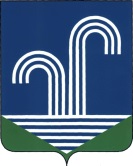 АДМИНИСТРАЦИИ БРАТКОВСКОГО СЕЛЬСКОГО ПОСЕЛЕНИЯ КОРЕНОВСКОГО РАЙОНАПОСТАНОВЛЕНИЕот 28 декабря 2021 года                                                                                                     № 154с.БратковскоеОб утверждении требований к информационному щиту,устанавливаемому при проведении работ по вырубке (уничтожению), санитарной рубке, санитарной, омолаживающей или формовочнойобрезке зеленых насаждений, пересадке зеленых насаждений, а также о проведении восстановительного озеленения на территорииБратковского сельского поселения Кореновского районаВ соответствии с Законом Краснодарского края от 23 апреля 2013 года № 2695-КЗ «Об охране зеленых насаждений в Краснодарском крае», с целью информирования жителей о проведении работ по вырубке (уничтожению), санитарной рубке, санитарной, омолаживающей или формовочной обрезке зеленых насаждений на территории Братковского сельского поселения Кореновского района, администрация Братковского сельского поселения Кореновского района п о с т а н о в л я е т:1. Утвердить форму информационного щита при проведении работ по вырубке (уничтожению), санитарной рубке, санитарной, омолаживающей или формовочной обрезке зеленых насаждений, пересадке зеленых насаждений, а также о проведении восстановительного озеленения на территории Братковского сельского поселения Кореновского района (приложение № 1).2. Утвердить требования к установке информационного щита при проведении работ по вырубке (уничтожению), санитарной рубке, санитарной, омолаживающей или формовочной обрезке зеленых насаждений, пересадке зеленых насаждений, а также о проведении восстановительного озеленения на территории Братковского сельского поселения Кореновского района (приложение № 2).3. Признать утратившим силу постановление администрации Братковского сельского поселения Кореновского района от 08 апреля 2016 года № 56 «Об утверждении требований к информационному щиту при проведении работ по санитарной рубке, санитарной, омолаживающей или формовочной обрезке зеленых насаждений на территории Братковского сельского поселения Кореновского района».4. Общему отделу администрации Братковского сельского поселения Кореновского района (Ножка) обнародовать настоящее постановление в установленных местах и разместить его на официальном сайте органов местного самоуправления Братковского сельского поселения Кореновского района в сети «Интернет».5. Постановление вступает в силу после его официального обнародования.Глава Братковского сельского поселения Кореновского района 							А.В. ДемченкоФорма информационного щитаУважаемые жители!____________________________________________________________________(организация-заказчик)На основании порубочного билета (разрешения на пересадку зеленых насаждений)от ______________ № _______________по адресу: _____________________________ на площади _____________________________в период с _______________________ по __________________ проводит работы: по санитарной рубке деревьев __________________ шт.,по санитарной рубке кустарников _________________________________ шт.,обрезка______________________________________________________________(виды обрезки: санитарная, формовочная, омолаживающая)пересадке зеленых насаждений: деревьев _________шт., кустарников ______________шт. проведении восстановительного озеленения: деревьев ________шт., кустарников_______ шт.Взамен вырубаемых планируется:посадка ___________________________ деревьев (породный состав и возраст), ___________________________ кустарников (породный состав).Работы проводит ________________________________________________________________(организация-подрядчик)Контроль за выполнением работ по вырубке и обрезке деревьев и кустарников осуществляет:Администрация Братковского сельского поселения Кореновского района , тел. 92667, время работы пн.-пт. с 8.00 до 17.00, адрес: с.Братковское, ул.Центральная,82.Глава Братковского сельского поселения Кореновского района 							 А.В. ДемченкоТРЕБОВАНИЯк установке информационного щита при проведении работ по вырубке (уничтожению), санитарной рубке, санитарной, омолаживающей или формовочной обрезке зеленых насаждений, пересадке зеленых насаждений, а также о проведении восстановительного озеленения на территории Братковского сельского поселения Кореновского района1. Настоящие требования к установке информационного щита при проведении работ по вырубке (уничтожению), санитарной рубке, санитарной, омолаживающей или формовочной обрезке зеленых насаждений, пересадке зеленых насаждений, а также о проведении восстановительного озеленения на территории Братковского сельского поселения Кореновского района (далее- Требования) разработаны в соответствии с Законом Краснодарского края от 23 апреля 2013 года № 2695-КЗ «Об охране зеленых насаждений в Краснодарском крае». 2. Информирование жителей Братковского сельского поселения Кореновского района о проведении работ по вырубке (уничтожению), санитарной рубке, санитарной, омолаживающей или формовочной обрезке зеленых насаждений, пересадке зеленых насаждений, а также о проведении восстановительного озеленения осуществляется путем установки информационного щита, соответствующего настоящим Требованиям.3. Информационный щит устанавливается собственником, землепользователем, землевладельцем, арендатором земельного участка, на котором производятся работы по вырубке (уничтожению), санитарной рубке, санитарной, омолаживающей или формовочной обрезке зеленых насаждений, пересадке зеленых насаждений, а также о проведении восстановительного озеленения.4. Информационный щит должен содержать следующую информацию:1) сведения о порубочном билете;2) сведения о разрешении на пересадку зеленных насаждений;3) сведения о площади обустраиваемой территории;4) сведения о составе и возрасте зеленых насаждений;5) сведения о количестве вырубаемых, пересаживаемых и высаживаемых деревьев и кустарников;6) сведения о дате начала и окончания работ;7) данные заказчика и подрядчика, контакты ответственного лица за проведение работ.5. Размер информационного щита должен составлять 1,0 м на 1,0 м.6. Информационный щит устанавливается за 3 (три) дня до начала проведения работ со стороны основной улицы, переулка или площади, должен иметь хороший обзор и находиться на установленном месте до окончания работ.7. Информационный щит устанавливается на расстоянии 5 метров от места проведения работ.8. Информационной щит не устанавливается в местах, где соседствуют аварийно-опасные участки дорог, в непосредственной близости от пешеходных переходов и перекрестков.9. Проведение работ по санитарной рубке, санитарной, омолаживающей или формовочной обрезке зеленых насаждений без установки информационного щита не допускается.10. Контроль за установкой информационного щита при проведении работ по вырубке (уничтожению), санитарной рубке, санитарной, омолаживающей или формовочной обрезке зеленых насаждений, пересадке зеленых насаждений, а также о проведении восстановительного озеленения на территории Братковского сельского поселения Кореновского района осуществляется администрацией Братковского сельского поселения Кореновского района.Глава Братковского сельского поселения Кореновского района 								А.В. Демченко2ЛИСТ СОГЛАСОВАНИЯ проекта постановления администрации Братковского сельского поселения Кореновского района от 28 декабря 2021 года  № 154 «Об утверждении требований к информационному щиту, устанавливаемому при проведении работ по вырубке (уничтожению), санитарной рубке, санитарной, омолаживающей или формовочной обрезке зеленых насаждений, пересадке зеленых насаждений, а также о проведении восстановительного озеленения на территории Братковского сельского поселения Кореновского района» Проект подготовлен и внесен:Общим отделом администрации Братковского сельского поселенияКореновского районаначальник общего отдела                                                                    О.Н. НожкаПРИЛОЖЕНИЕ № 1УТВЕРЖДЕНАпостановлением администрацииБратковского сельского поселенияКореновского районаот 28.12. 2021 года № 154ПРИЛОЖЕНИЕ № 2УТВЕРЖДЕНЫпостановлением администрацииБратковского сельского поселенияКореновского районаот 28.12.2021 года №154